VIDEO PREZENTACJA NIERUCHOMOŚĆ / INWESTYCJI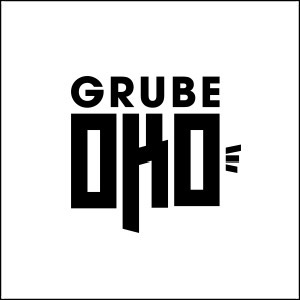 DATA ZAPYTANIA OFERTOWEGO ………………. KLIENT ………………………………………………..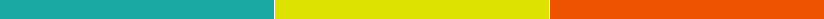 RODZAJ NIERUCHOMOŚCI (dom, mieszkanie, blok wielorodzinny, inwestycja)

POWIERZCHNIA NIERUCHOMOŚCI 

LOKALIZACJA

LINK DO OGŁOSZENIA BĄDŹ ADRES STRONY WWW


CZY JEST CHĘĆ I MOŻLIWOŚĆ WYKONANIA UJĘĆ Z DRONA?


INNE UWAGI


                                                   W przypadku braku informacji na wskazane zagadnienie można zostawić wolne miejsce. Informacje nie są celem badań ani statystyk, służą jedynie do przyśpieszenia procesu wyceny.